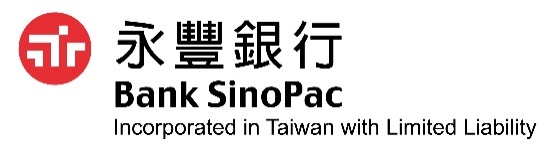 日期: 2021年06月04日系統服務暫停公告_____________________________________________________________________________________________________________________永豐商業銀行澳門分行 (“本行”) 為提昇服務品質，將於 2021.06.25 (星期五)下午七點 至 2021.06.26 (星期六)下午三點三十分 進行系統維護及升級作業。維護期間將暫停以下服務，若有臨時調整將不再另行通知。不便之處，敬請見諒。澳門境外自動櫃員機交易服務 網銀交易服務 (含: 寰宇金融網 及 華商個人金融網)如有任何查詢，請致電本行客服專線 (853)2871-5175。永豐商業銀行股份有限公司 澳門分行 謹啟Date: 04 June, 2021Notice Regarding Temporary System Service Suspension_____________________________________________________________________________________________________________________In order to provide superior service quality, Bank SinoPac Macau Branch (the “Bank”) will perform system upgrade and maintenance from 2021.06.25 (Friday) 7pm to 2021.06.26 (Saturday) 3:30pm .The following services will be unavailable during the scheduled maintenance period. It may be subject to change without further notice. We apologize for any inconvenience caused. ATM services outside MacauInternet Banking services (Including Global eBanking and MMAb2c)If you have any enquiries, please contact our Customer Service Hotline at (853)2871-5175. Yours faithfully,Bank SinoPac, Macau Branch